 Spodobovanie na konci slova.Náš sused zdvihol voz.   Jež nesie na chrbte hríb.    Nôž nie je hračka. Medveď vyľakal deti.Napíš vety do zošita. Doplň vynechané slová. (nôž, chleba, chlieb, chlieb, med)Janka je hladná. Vzala si ostrý............Odkrojila si kus..............  .................si natrela maslom. Na .............ešte nakvapkala sladký ..............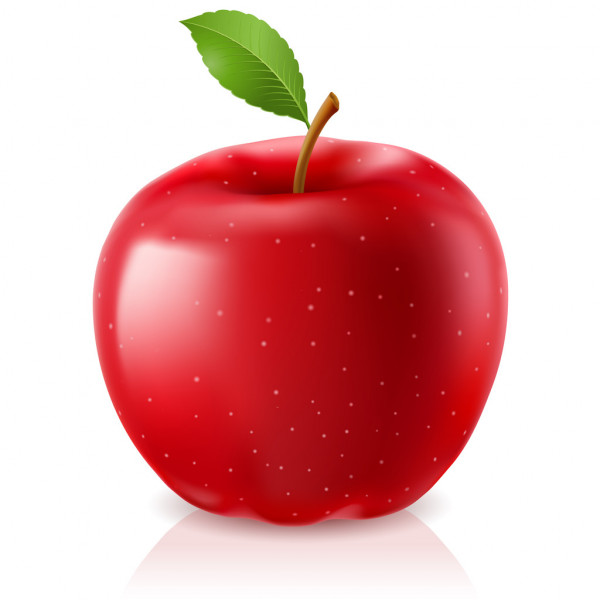 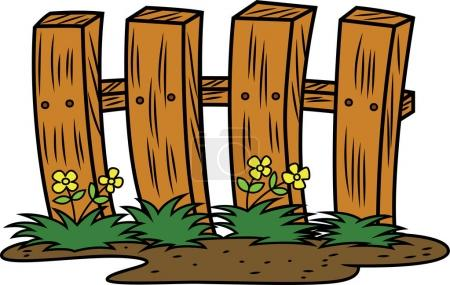    plod                                 plot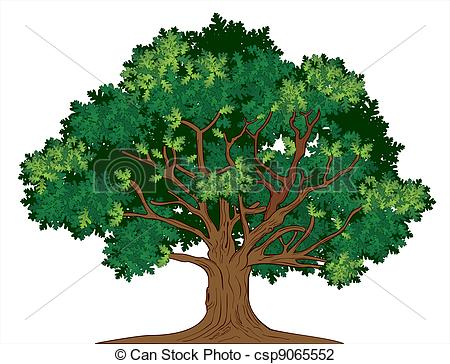 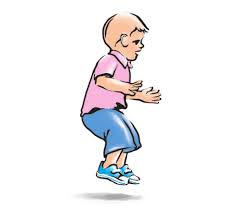                dub                                 dupZnelé spoluhláskyb  d  ď  dz  dž  g  h  z  ž  vNeznelé spoluhláskyp  t  ť  c  č  k  ch  s  š  f